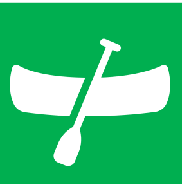 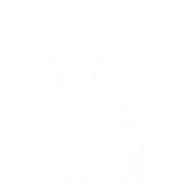 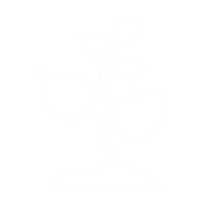 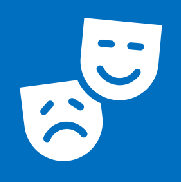 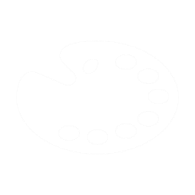 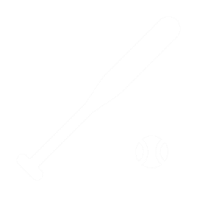 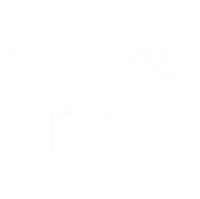 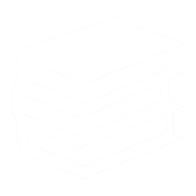 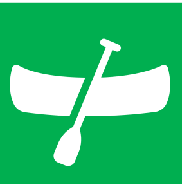 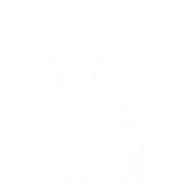 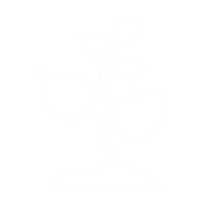 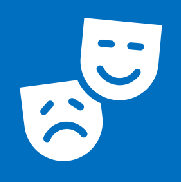 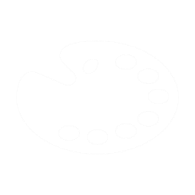 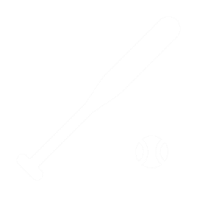 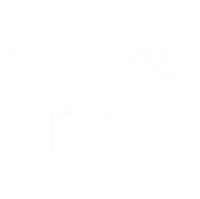 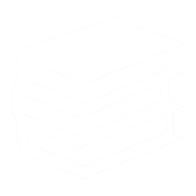 —Economic Recovery GRANT PROGRAM—FUNDING APPLICATIONDEADLINE FOR SUBMISSIONSeptember 15, 2022 at 10:00 amINCOMPLETE APPLICATIONS WILL BE RETURNEDPLEASE SUBMIT A SEPARATE APPLICATION FOR EACH PROJECTFOR WHICH YOU ARE REQUESTING FUNDSPLEASE REFER TO THE APPLICANT’S GUIDE PRIOR TO COMPLETING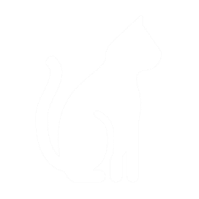 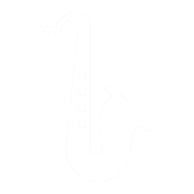 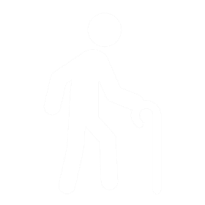 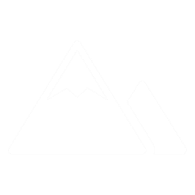 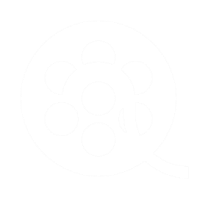 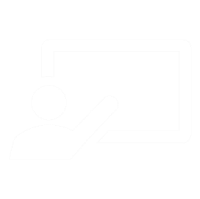 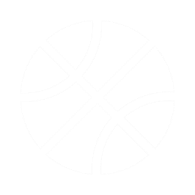 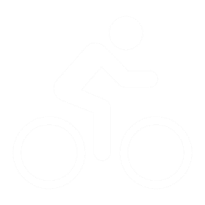 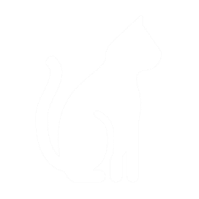 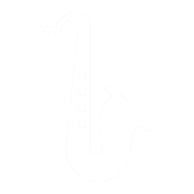 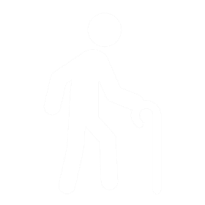 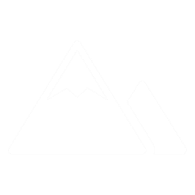 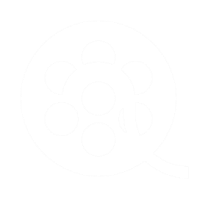 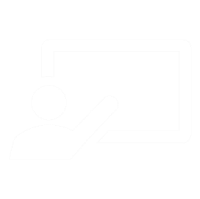 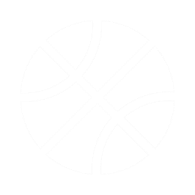 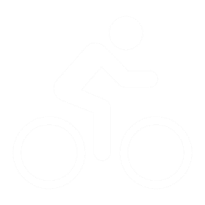 PART A: APPLICANT INFORMATIONCHOOSE THE OPTION THAT APPLIES TO YOUR ORGANIZATION(Please refer to the Application Guide, Section 1.2, for more information)Please list your organization’s Charitable Number/Incorporation Number (if applicable):ADDITIONAL INFORMATIONPART B: PROJECT INFORMATIONPROJECT SUMMARYPlease include a clear statement of the project details and description. If applying for operating (core) funding, describe what the funding is for and include category of focus (see Applicant’s Guide Part B)PART C: COMMUNITY BENEFIT/FINANCIAL NEED/ABILITY TO MANAGE PROJECTFor more information on filling out this section, please refer to the Applicant’s Guide, Section 2, Part C.PART D: PROJECT BUDGETPlease include details regarding revenues and expenditures for this project/activity.Please note that total expenditures and total revenues should balance.Please note that total expenditures and total revenues should balance.PART E: SUPPORTING DOCUMENTATIONUp-to-date information is required when submitting related documentation.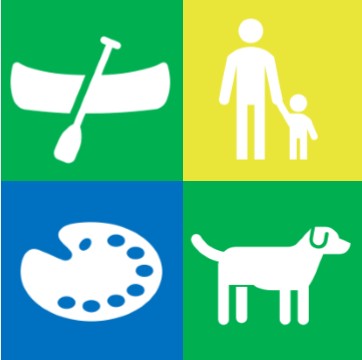 FINAL CHECKLISTI DECLARE THAT:I AM A DULY AUTHORIZED REPRESENTATIVE HAVING LEGAL AND/OR FINANCIAL SIGNING AUTHORITY FOR THE ABOVE-MENTIONED ORGANIZATIONThe information contained in this application and supporting documents is true and accurate and endorsed by the above-mentioned organizationFunds are not being applied for:Debt retirement, deficit reduction and/or retroactive grant fundingOperating (core) costs that are not linked to measurable targets and outcomesFor-profit commercial ventures or private organizationsEndowmentsProjects/activities whose beneficiaries are solely/primarily outside Hinton (the project/activity may occur outside Hinton boundaries, however, the majority of the project/activity benefit must be to Hinton residents)An accounting of spending, showing compliance with conditions of the grant shall be provided (including a project assessment and financial accounting summary) no later than January 15, 2023.Any grant awarded shall be used solely for the purposes stated within this application and according to program parametersPerson having legal and/or financial signing authority signing on behalf of the organization:Grant applications should be double-sided and no more than 25 pages in total.DELIVER SIX (6) COMPLETE COPIES OF THE GRANT APPLICATION TO:Community Futures West Yellowhead221 Pembina AvenueHinton AB T7V 2B3Or by email (1 copy only) to nrobbins@albertacf.com ORGANIZATION INFORMATIONORGANIZATION INFORMATIONOrganization Name:Fiscal Year End:Mailing Address:Contact Person(including position/title)Contact Email:Contact Phone:Contact Fax:PROVINCIAL LEGISLATIONAgriculture Societies ActPart 21 of the Business Corporations Act – Extra-Provincial CorporationsCemeteries Act or Cemetery Companies ActCompanies Act, Part 9 (Non-profit Companies)Libraries ActSocieties of Alberta ActSpecial Act of the Alberta LegislatureFEDERAL LEGISLATIONSpecial Act of the Parliament of CanadaCanada Not-for-Profit Corporations Act and must be registered in Alberta under theBusiness Corporations ActIncome Tax Act of Canada and operating in the province of Alberta (Charities)OTHERFirst Nations and Metis SettlementsFoundations established and regulated under the province’s Regional Health Authorities ActAd hoc business organizations not included in any other category (see applicant guide)Universities, colleges, and institutes as defined under Alberta’s Post-Secondary Learning ActCharitable Number:IncorporationNumber:Has your organization received previousfinancial support from the Town of Hinton?YES	NOIf yes, list previous project(s), amount(s), and year(s) your organization has received funding from the Town of Hinton for thelast four years:Have final reports been submitted forprevious financial support?PROJECT DETAILSPROJECT DETAILSProject Name:Amount Requested:Project/Activity Start Date(mm/dd/yyyy)Project/Activity End Date(mm/dd/yyyy)EXPENDITURESExamples of expenses: equipment rentals, operating supplies, advertising materials, etc.EXPENDITURESExamples of expenses: equipment rentals, operating supplies, advertising materials, etc.EXPENSE TYPECOST$$$$$$$$$$TOTAL ANTICIPATED EXPENSES$FUNDING SOURCEExamples of revenue: club contributors, grants*, cash donations, gift in-kind, registration/ participation fees, donated labour/services/material/equipment, etc.*For revenue from grants, please provide a list detailing type, source, and amount of all other grant funding which has been applied for or approved for this project/activity.Please see section 1.4.2 of the Applicant’s Guide for value of labour/equipment/materials.FUNDING SOURCEExamples of revenue: club contributors, grants*, cash donations, gift in-kind, registration/ participation fees, donated labour/services/material/equipment, etc.*For revenue from grants, please provide a list detailing type, source, and amount of all other grant funding which has been applied for or approved for this project/activity.Please see section 1.4.2 of the Applicant’s Guide for value of labour/equipment/materials.REVENUE TYPEAMOUNTEconomic Recovery Grant Fund request(eligible for up to 50% of project, up to a maximum grant amount of $5,000)$$$$$TOTAL ANTICIPATED REVENUE$Does your TOTAL ANTICIPATED EXPENSESbalance with your TOTAL ANTICIPATED REVENUE?YES	NOIf your expenses and revenue do not balance,please explain whyREQUIRED DOCUMENTS (PLEASE ATTACH)Financial StatementsList of Executives/Board MembersLast Filed Annual General ReturnOnly Applicable to Non-Registered GroupsPermission from Community Futures West Yellowhead to project manage proposalPLEASE ENSURE YOU HAVE COMPLETED/INCLUDED THE FOLLOWING:PLEASE ENSURE YOU HAVE COMPLETED/INCLUDED THE FOLLOWING:Reviewed the Applicant’s GuidePlease review this document to ensure you have completed all sections correctly.Consulted Community Futures West YellowheadOPTIONAL: If you are an ad hoc business organization onlyPart A: Applicant InformationRefer to page 9 of the Applicant’s GuidePart B: Project InformationRefer to page 9 of the Applicant’s GuidePart C: Community Benefit/Financial Need/Ability to Manage ProjectRefer to page 9-10 of the Applicant’s GuidePart D: Project BudgetRefer to page 10 of the Applicant’s GuidePart E: Supporting DocumentationRefer to page 10 of the Applicant’s GuideSignaturePrinted NamePosition/TitleEmail AddressPhone Number